Haliç UniversityJournal of ScienceISSN: 2618-6241The First Letter of Each Word in the Title of the Article Should Be Capitalized (Excluding Conjunctions) and Written in Times New Roman, 14 pt.First AUTHOR1*, Second AUTHOR 21Department and/or Faculty, University, City, Country2Department and/or Faculty, University, City, CountryReceived: XX.XX.20XX*Corresponding Author E-Mail: Accepted/Published Online: XX.XX.20XX AbstractThis template has been prepared as an example for the articles to be submitted to the Journal of Science published by the Directorate of the Institute of Science and Technology at Haliç University. Articles submitted for publication in the journal are supposed to be prepared according to this template. The abstract should be written in Times New Roman, 10 pt. The text should be justified on both sides and single line spacing must be applied. It is required to emphasize the findings and main results obtained from the research in the abstract, which should not contain any references. The abstract can be between 100-300 words and should not exceed one page. There can be selected 3-6 keywords, which will be listed without dots as follows; Keywords: Keywords 1, Keywords 2, Keywords 3 1. IntroductionThe text should be written on A4 paper size with 2 cm margins, Times New Roman 12 pt., 1 line spacing, and justified on both sides. Main section headings are numbered, written in bold and the first letter of the words are capitalized. After the title of the main section, the text starts with 1.5 line spacing. The heading and the body text are also separated with single line spacing, while there should be no space between paragraphs. In this section, a sufficient literature review of the research should be given, as well as highlighting the purpose of the study after the rationale of the study is stated. At this point, irrelevant and excessive information regarding literature should be avoided. All abbreviations and acronyms should be defined at first mention.2.  Material and MethodIn this section, the methods and techniques applied in the research should be explained in a clear, explicit and organized way. The text should be single-spaced and written in Times New Roman 12 pt. The clarifications in the “Introduction” regarding the text also apply to this section. The first letter of each word in the heading must be capitalized except for conjunctions. It is possible to open sub-section headings within the section. Besides, research articles should be divided into logically ordered and numbered sections. In this regard, sections should be numbered consecutively with Arabic numerals (1. Introduction, 2. Formulation of the problem, etc.) and subsections should be numbered as 1.1., 1.2., etc. The sections such as Acknowledgements or References cannot be numbered.  2.1. Material and method subsectionWhen the materials and methods section is needed to include a subsection to provide information, the subsection's heading should be bold and written in Times New Roman 12 pt. The first letter of the first word of the subheading's title is capitalized, while the rest of the heading is written in lowercase. Statements such as definitions and theorems in the text should be numbered according to the sections where they are involved. For example;Definition 2.1 If A is a subset of….In addition, if any reference is made to that statement, it should be enclosed in parentheses. For example, "By using the definition (2.1)....".3. Figures, Tables, and EquationsFigures can be in the form of graphs, diagrams, photographs, pictures, and maps (i.e. all illustrations without a table). The figure caption is written at the bottom of the figure. Both the figure and the caption are centered on the page. Figure captions must be legible. There should be single line spacing between the figure and the upper text and between the figure caption and the lower text. The figure caption is written in 11 pt. and given as in the example below (Figure 1). Figures should be cited in the text and their captions must be written in sentence case. The resolution of images should not be less than 118 pixels/cm when the width is set to 16 cm. Images must be scanned at 1200 dpi resolution and submitted in jpeg. format.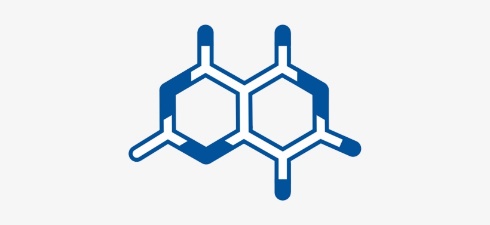 Figure 1. Sample figure.For table borders, only top and bottom borders should be included. The caption is written at the top of the table. Both the table and the table caption are aligned to the left side of the page. There should be single line spacing between the table and the upper text. There should be single line spacing between the table and the sub-text. Table captions should preferably be single-spaced and written in 11 pt. Tables should be cited in the text. Scanned or photocopied graphs and diagrams are not accepted.Table 1. Table caption.Equations should be numbered starting from 1 respectively. The equation is centered, and the equation number should be placed on the right margin. Single line spacing is used between the equation and the text from the top and bottom and should be single-spaced and written in 11 pt. Equations should not be in image format. At this point, equation editor of Microsoft Word can be preferred.                                                                                                                                           (3.1)If a reference is made to that statement, it should be given for example, “If you take account into (3.1) in the system…” 4. Results In this section, the findings obtained from the research should be presented according to the order of the article.5. DiscussionIn this section, the findings obtained from the research should be analyzed by comparing them with previous data considering scientific principles.  If desired, the findings and their discussion can also be given under the heading of Results and Discussion. 6. Conclusions In this section, the original results obtained from the research should be presented in a sequence.AcknowledgmentIn this section, the authors would like to thank the people or organizations that provided help or support for the article and should preferably be single-spaced and written in 11 pt.ReferencesThe references used in the article should be numbered according to the order of use. However, references are not shown in the abstract. Source numbers should be shown in square brackets. Do not use individual sets of brackets for citation numbers that appear together, e.g., [1, 2], not [1], [2]. Also, [1,3-8] means references 1 and references 3 to 8. All references should be given under the heading "References" on the last page of the article in the order of use in the article in accordance with the examples below. All authors should be included in reference lists unless there are 6 or more, in which case only the first 5 authors should be given, followed by “et al.”. If the publication was not published with an English title, the original title must be cited, and the authors must not provide any translation made by themselves. References are written in Times New Roman 10 pt. Reference numbers should be added with automatic numbering and there should be a 6-point spacing between each reference. If it is needed to add references other than the reference examples given below, APA 7 Citation and Paper Formatting Guide can be used.Periodical publications:[1]   Surname, N., Surname, A. N., and Surname, B., Publication name, Journal name, Volume and number 7(1), (year) pages 1-12. Doi: Books:[2] Surname, A., Book’s name, Publishing house name, Publishing place, (year).Symposium, Congress, Conference’s Proceeding:[3] Surname, N., Surname, B. B., and Surname, C., Proceeding’s name, Symposium, Congress, Conference’s name, (p. 1-12), (year, Month), City, University/Organization’s name if any.Thesis:[4] Surname, A. A., Master/PhD thesis’ name, Type of thesis, University, Institue, (year).Website:[5] <http://www.halic.edu.tr>, (Retrieved:).Column TitleColumn TitleColumn TitleInfo lineInfo lineInfo lineInfo lineInfo lineInfo lineInfo lineInfo lineInfo lineInfo lineInfo lineInfo line